Julius Caesar Activity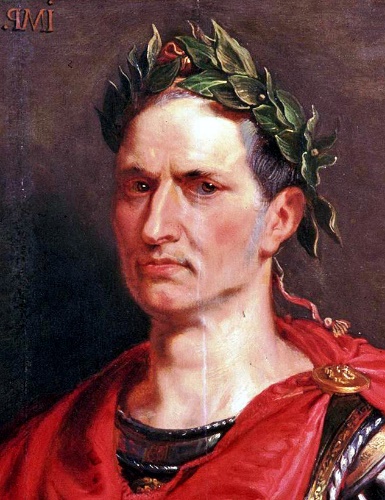 Step 1: Read the following three articles about Julius Caesar and his life:A Portrait of Julius Caesarhttp://www.eyewitnesstohistory.com/caesar3.htmJulius Caesar Cross the Rubicon, 49 B.C.http://www.eyewitnesstohistory.com/caesar.htmThe Assassination of Julius Caesarhttp://www.eyewitnesstohistory.com/caesar2.htmStep 2: Answer the following questions on a separate piece of paper:What were Caesar’s good qualities or characteristics?What were Caesar’s bad qualities or characteristics?Who supported Caesar?Who was against Caesar?How did Caesar justify his actions?How does history portray Caesar?Step 3: You create either a ‘Man of the Year’ or ‘Rome’s Most Wanted’ poster about Caesar. Posters should include a visual and a paragraph (eight sentences or more) providing evidence to support your position.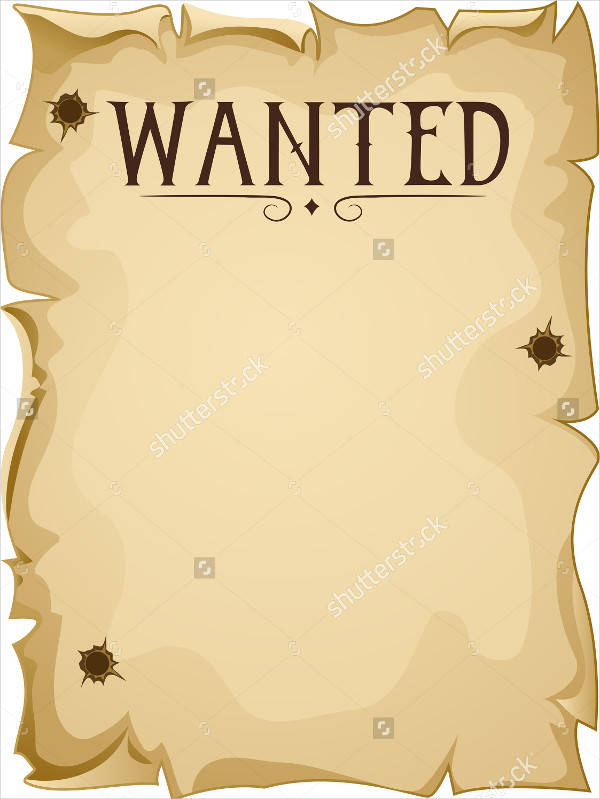 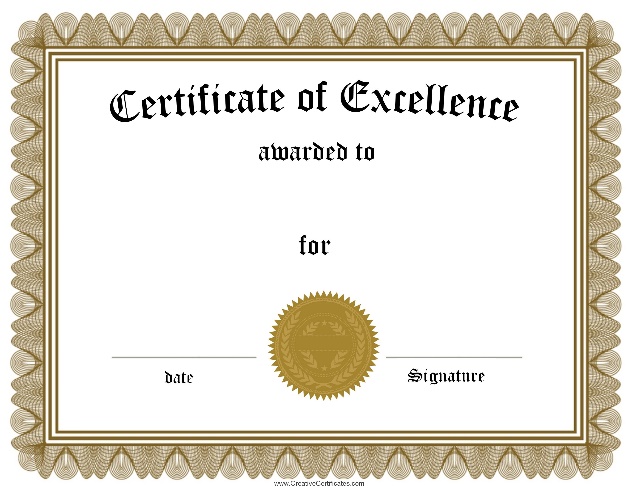 